1. Wpisz w wyznaczonych miejscach nazwę królestwa, do którego należy dany organizm. (0–3 p.)pantofelek – 					drożdże –pieczarka –					wilk –sosna –  					pałeczka okrężnicy –2. Rozpoznaj gatunek rośliny przedstawionej na ilustracji i podkreśl jego nazwę, Skorzystaj                     z poniższego klucza do oznaczania roślin. (0–1 p.)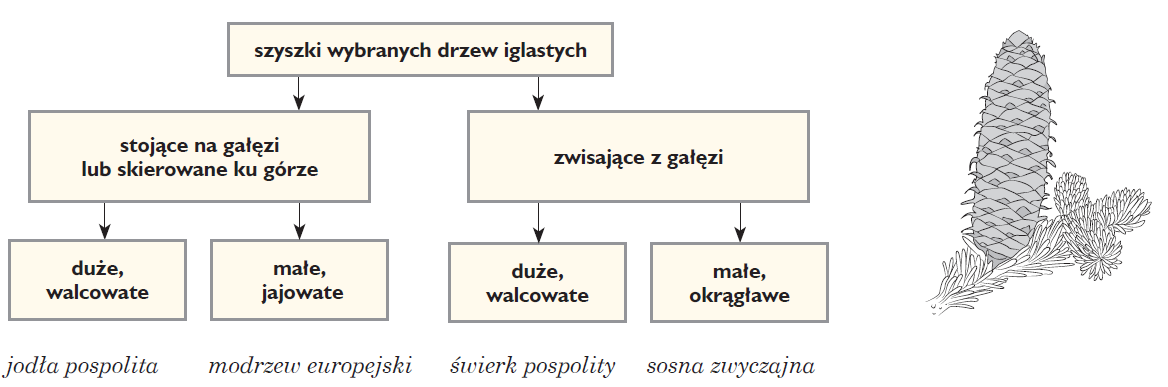 3. Oceń, czy zdania opisują bakterie (B), czy wirusy (W). Wpisz w wyznaczonych miejscach odpowiednie litery. (0–4 p.)4. Wpisz wymienione niżej nazwy chorób w odpowiednich miejscach tabeli. (0–2 p.)odra, różyczka, świnka, tężec, gruźlica, salmonelloza5. Podaj po jednym przykładzie sposobu zapobiegania niżej wymienionym chorobom. (0–2 p.)Ospa wietrzna – Borelioza – 	6. Oceń, czy poniższe informacje dotyczące protestów są prawdziwe. Zaznacz literę P, jeśli informacja jest prawdziwa, albo literę F – jeśli jest fałszywa. (0–4 p.)7. Uzupełnij poniższą tabelę dotyczącą informacji na temat wybranych protistów. Wpisz                 w odpowiednich rubrykach brakujące informacje. (0–3 p.)8. Zaznacz zdanie poprawnie opisujące czynności życiowe grzybów. (0–1 p.)Wszystkie grzyby są samożywne.Wszystkie grzyby są cudzożywne.Wszystkie grzyby oddychają tylko tlenowo.Wszystkie grzyby przeprowadzają fermentację.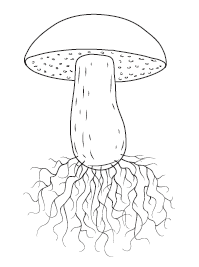 9. Zaznacz i podpisz na ilustracji podane elementy budowy grzyba. (0–2 p.)luźne strzępki grzybni, rurki10. Podaj po jednym przykładzie pozytywnego i negatywnego znaczenia bakterii i grzybów. (0–4 p.)   
11. Na ilustracji przedstawiono budowę porostu. Podaj nazwę i funkcję organizmu oznaczonego literą A. (0–2 p.)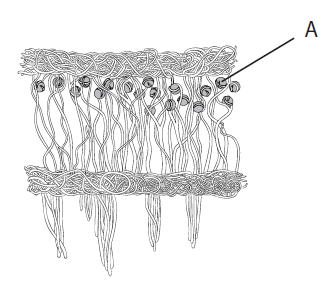 Nazwa organizmu: Funkcja organizmu:	DZIĘKUJĘ  1.W zależności od środowiska, w którym żyją, mogą oddychać tlenowo                              i beztlenowo.2.Nie mają budowy komórkowej i nie wykazują czynności życiowych.3.Zwiększają swoją liczbę dzięki namnażaniu się w komórce organizmu.4. Niektóre są samożywne i potrafią przeprowadzać fotosyntezę.Choroby bakteryjneChoroby wirusowe1.Wodniczka pokarmowa służy pantofelkowi do usuwania nadmiaru wody.PF2.Koty mogą przenosić wywoływaną przez protisty toksoplazmozę.PF3.Człowiek może zarazić się malarią, jeśli zostanie ukąszony przez muchę.PF4. Protisty morskie, np. listownica, mogą być wykorzystywane do produkcji sushi.PFPrzedstawiciel protistówSposób rozmnażania siębezpłciowoeuglenalistownicaKrólestwo organizmówZnaczenie pozytywneZnaczenie negatywnebakteriegrzyby